                  ПРОЕКТ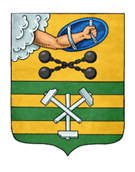 ПЕТРОЗАВОДСКИЙ ГОРОДСКОЙ СОВЕТ_______ сессия ______ созываРЕШЕНИЕот _________ № _________О награждении Почетной грамотой Петрозаводского городского Совета Бобровской Л.В.В соответствии с пунктом 7 Положения «О Почетной грамоте Петрозаводского городского Совета», утвержденного Решением Петрозаводского городского Совета от 17.12.2002 № XXIV/XXX-400, на основании ходатайства муниципального бюджетного общеобразовательного учреждения Петрозаводского городского округа «Средняя общеобразовательная школа № 9 имени И.С. Фрадкова» Петрозаводский городской СоветРЕШИЛ:Наградить Почетной грамотой Петрозаводского городского Совета Бобровскую Людмилу Валерьевну, учителя иностранного языка муниципального бюджетного общеобразовательного учреждения Петрозаводского городского округа «Средняя общеобразовательная школа 
№ 9 имени И.С. Фрадкова», за многолетний добросовестный труд, высокий профессионализм в работе и выдающееся педагогическое мастерство, активное участие в организации и проведении образовательных проектов, обеспечивающих творческое развитие личности обучающихся, новаторский подход к выбору различных форм и методов обучения, а также большой личный вклад в развитие системы образования на территории Петрозаводского городского округа.ПредседательПетрозаводского городского Совета                                                Н.И. ДрейзисПроект подготовлен депутатами Петрозаводского городского СоветаПояснительная записка к проекту решения«О награждении Почетной грамотой Петрозаводского городского Совета Бобровской Л.В.»	Настоящий проект решения Петрозаводского городского Совета внесен на рассмотрение депутатов Петрозаводского городского Совета в соответствии с пунктом 7 Положения «О Почетной грамоте Петрозаводского городского Совета», утвержденного Решением Петрозаводского городского Совета от 17.12.2002 № XXIV/XXX-400, на основании ходатайства муниципального бюджетного общеобразовательного учреждения Петрозаводского городского округа «Средняя общеобразовательная школа 
№ 9 имени И.С. Фрадкова».Приложение:  - ходатайство муниципального бюджетного общеобразовательного учреждения Петрозаводского городского округа «Средняя общеобразовательная школа № 9 имени И.С. Фрадкова»;- краткие сведения о кандидате.ПредседательПетрозаводского городского Совета                                                    Н.И. Дрейзис